Karpenko O.P.Experience:Position applied for: Able SeamanDate of birth: 13.08.1963 (age: 54)Citizenship: &mdash;Residence permit in Ukraine: NoCountry of residence: UkraineCity of residence: Nova KakhovkaContact Tel. No: +38 (055) 994-47-52 / +38 (099) 403-63-46E-Mail: global25city@gmail.comU.S. visa: NoE.U. visa: NoUkrainian biometric international passport: Not specifiedDate available from: 30.01.2014English knowledge: ModerateMinimum salary: 950 $ per month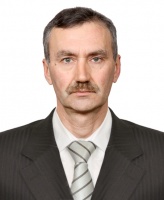 PositionFrom / ToVessel nameVessel typeDWTMEBHPFlagShipownerCrewingBoatswain19.11.2014-09.01.2014Vlas ChubarDry Cargo2704diesel 2x485 kwt-UkraineGlobus-RS Ltd&mdash;Able Seaman13.04.2013-19.08.2013SiderflyDry Cargo4380Deutz-St.Vincent and The GDeleclass Shipping CoDobson Fleet ManagementBoatswain27.04.2012-05.10.2012BorislavDry Cargo18006NVD2U-UkraineUkrrichflot&mdash;Boatswain19.10.2011-15.12.2011ReniDry Cargo18006NVD2U-UkraineUkrrichflot&mdash;Boatswain29.07.2010-14.06.2011VoznesenskDry Cargo18006NVD2U-UkraineUkrrichflot&mdash;Boatswain01.09.2008-05.05.2009DzhankoyDry Cargo18006NVD2U-UkraineUkrrichflot&mdash;